DŘEVÁRNA 18. 11. 2017 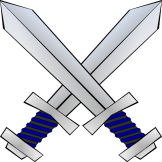 Zveme všechny oddílové členy na historicky první (a snad ne i poslední) dřevárnu. Pro neznalé: dřevárna je souhrnný název pro hry v přírodě, kdy proti sobě bojují hráči dřevěnými zbraněmi, mnohdy i s dobovými kostýmy. Rodičové se ovšem nemusejí bát, v našem případě budeme zbraně vyrábět z PVC trubek obalených izolací. Bude se tedy jednat o jakousi PVC trubkárnu .Jedná se o náhradní akci za původně plánovanou výpravu s prvním oddílem na 17. - 18. Listopadu.Sraz: sobota 18. 11. v 14:00 před klubovnouOčekávaný konec akce: sobota 18. 11. okolo 18:30 tamtéž (drobný posun možný)S sebou: dobrou náladu a sportovní oblečení na venCena: 30 KčOmluvenky posílejte na: omluvy.enter@gmail.comKontaktní osoba: František Sládek, email: frantiseksladek1@gmail.comTěší se na tebe vedoucí ENTERU!